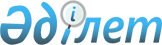 Қызылорда облысы Қазалы аудандық мәслихатының "2024-2026 жылдарға арналған Майдакөл ауылдық округінің бюджеті туралы" 2023 жылғы 22 желтоқсандағы № 164 шешіміне өзгерістер мен толықтырулар енгізу туралыҚызылорда облысы Қазалы аудандық мәслихатының 2024 жылғы 5 наурыздағы № 203 шешімі
      Қызылорда облысы Қазалы аудандық мәслихаты ШЕШІМ ҚАБЫЛДАДЫ:
      1. Қызылорда облысы Қазалы аудандық мәслихатының "2024-2026 жылдарға арналған Майдакөл ауылдық округінің бюджеті туралы" 2023 жылғы 22 желтоқсандағы № 164 шешіміне мынадай өзгерістер мен толықтырулар енгізілсін:
      1-тармақ жаңа редакцияда жазылсын:
      "1. 2024-2026 жылдарға арналған Майдакөл ауылдық округінің бюджеті 1, 2, 3-қосымшаларға сәйкес, оның ішінде 2024 жылға мынадай көлемдерде бекітілсін:
      1) кірістер – 110395 мың теңге, оның ішінде:
      салықтық түсімдер – 6450 мың теңге;
      салықтық емес түсімдер – 12 мың теңге;
      негізгі капиталды сатудан түсетін түсімдер – 200 мың теңге;
      трансферттер түсімі – 103733 мың теңге;
      2) шығындар – 112689 мың теңге, оның ішінде;
      3) таза бюджеттік кредиттеу – 0;
      бюджеттік кредиттер – 0;
      бюджеттік кредиттерді өтеу – 0;
      4) қаржы активтерімен операциялар бойынша сальдо – 0;
      қаржы активтерін сатып алу – 0;
      мемлекеттің қаржы активтерін сатудан түсетін түсімдер – 0;
      5) бюджет тапшылығы (профициті) – -2294 мың теңге;
      6) бюджет тапшылығын қаржыландыру (профицитті пайдалану) – 2294 мың теңге;
      қарыздар түсімі – 0;
      қарыздарды өтеу – 0;
      бюджет қаражатының пайдаланылатын қалдықтары – 2294 мың теңге.".
      2. Аталған шешімнің 1-қосымшасы осы шешімнің 1-қосымшасына сәйкес жаңа редакцияда жазылсын.
      3. Осы шешімнің 2, 3-қосымшаларына сәйкес аталған шешім 5, 6-қосымшалармен толықтырылсын.
      4. Осы шешім 2024 жылғы 1 қаңтардан бастап қолданысқа енгізіледі. 2024 жылға арналған Майдакөл ауылдық округінің бюджеті 2024 жылға арналған аудандық бюджетте Майдакөл ауылдық округі бюджетіне республикалық бюджет қаражаты есебінен берілетін нысаналы трансферттер Майдакөл ауылдық округінің бюджетіне аудандық бюджеттерден бөлінген, 2023 жылы нысаналы трансферттердің қаржы жылы ішінде пайдаланылмаған (түгел пайдаланылмаған) сомасын аудандық бюджетке қайтару сомасы
					© 2012. Қазақстан Республикасы Әділет министрлігінің «Қазақстан Республикасының Заңнама және құқықтық ақпарат институты» ШЖҚ РМК
				
      Қазалы аудандық мәслихатының төрағасы 

Ғ. Әліш
Қазалы аудандық мәслихатының
2024 жылғы "05" наурыздағы
№ 203 шешіміне 1-қосымшаҚазалы аудандық мәслихатының
2023 жылғы "22" желтоқсандағы
№ 164 шешіміне 1-қосымша
Санаты
Санаты
Санаты
Санаты
Сомасы, мың теңге
Сыныбы
Сыныбы
Сыныбы
Сомасы, мың теңге
Кіші сыныбы
Кіші сыныбы
Сомасы, мың теңге
Атауы
Сомасы, мың теңге
1. Кірістер
110395
1
Салықтықтүсімдер
6450
01
Табыс салығы
2841
2
Жеке табыс салығы
2841
04
Меншiккесалынатынсалықтар
3547
1
Мүлiккесалынатынсалықтар
207
3
Жерсалығы
83
4
Көлiкқұралдарынасалынатынсалық
3257
05
Тауарларға, жұмыстарға және қызметтер көрсетуге салынатын ішкі салықтар
62
3
Табиғи және басқа ресурстарды пайдаланғаны үшін түсетін түсімдер
40
4
Кәсiпкерлiк және кәсiби қызметтi жүргiзгенi үшiн алынатын алымдар
22
2
Салықтықеместүсiмдер
12
01
Мемлекеттікменшіктентүсетінкірістер
12
5
Мемлекетменшігіндегімүліктіжалғаберудентүсетінкірістер
12
3
Негізгі капиталды сатудан түсетін түсімдер
200
03
Жерді және материалдық емес активтерді сату
200
1
Жерді сату
200
4
Трансферттердіңтүсімдері
103733
02
Мемлекеттiк басқарудың жоғары тұрған органдарынан түсетiн трансферттер
103733
3
Аудандардың (облыстық маңызы бар қаланың) бюджетінен трансферттер
103733
Функционалдық топ
Функционалдық топ
Функционалдық топ
Функционалдық топ
Бюджеттікбағдарламалардыңәкiмшiсi
Бюджеттікбағдарламалардыңәкiмшiсi
Бюджеттікбағдарламалардыңәкiмшiсi
Бағдарлама
Бағдарлама
Атауы
2. Шығындар
112689
1
Жалпысипаттағымемлекеттiк көрсетілетін қызметтер
56054
124
Аудандық маңызы бар қала, ауыл, кент, ауылдық округ әкімінің аппараты
56054
001
Аудандық маңызы бар қала, ауыл, кент, ауылдық округ әкімінің қызметін қамтамасыз ету жөніндегі қызметтер
55704
022
Мемлекеттік органның күрделі шығыстары
350
6
Әлеуметтiк көмек және әлеуметтiк қамсыздандыру
5780
124
Аудандық маңызы бар қала, ауыл, кент, ауылдық округ әкімінің аппараты
5780
003
Мұқтаж азаматтарға үйде әлеуметтік көмек көрсету
5780
7
Тұрғынүй-коммуналдықшаруашылық
11785
124
Аудандық маңызы бар қала, ауыл, кент, ауылдық округ әкімінің аппараты
11785
008
Елдімекендердегікөшелердіжарықтандыру
8253
009
Елді мекендердің санитариясын қамтамасыз ету
686
011
Елді мекендерді абаттандыру мен көгалдандыру
2846
8
Мәдениет, спорт, туризм және ақпараттық кеңістiк
35219
124
Аудандық маңызы бар қала, ауыл, кент, ауылдық округ әкімінің аппараты
35219
006
Жергіліктідеңгейдемәдени-демалысжұмысынқолдау
35219
12
Көлiкжәне коммуникация
3850
124
Аудандық маңызы бар қала, ауыл, кент, ауылдық округ әкімінің аппараты
3850
013
Аудандық маңызы бар қалаларда, ауылдарда, кенттерде, ауылдық округтерде автомобиль жолдарының жұмыс істеуін қамтамасыз ету
3171
045
Аудандық маңызы бар қалаларда, ауылдарда, кенттерде, ауылдық округтерде автомобиль жолдарын күрделі және орташа жөндеу
679
15
Трансферттер
1
124
Аудандық маңызы бар қала, ауыл, кент, ауылдық округ әкімінің аппараты
1
048
Пайдаланылмаған (толық пайдаланылмаған) нысаналы трансферттерді қайтару
1
3. Таза бюджеттік кредиттеу
0
Бюджеттік кредиттер
0
Бюджеттік кредиттерді өтеу
0
4. Қаржыактивтері мен операцияларбойынша сальдо
0
Қаржыактивтерінсатыпалу
0
Мемлекеттің қаржы активтерін сатудан түсетін түсімдер
0
5. Бюджет тапшылығы (профициті)
-2294
6.Бюджет тапшылығынқаржыландыру (профицитін пайдалану)
2294
8
Бюджет қаражатының пайданылатын қалдықтары
2294
01
Бюджет қаражаты қалдықтары
2294
1
Бюджет қаражатының бос қалдықтары
2294Қазалы аудандық мәслихатының
2024 жылғы "05" наурыздағы
№ 203 шешіміне 2-қосымшаҚазалы аудандық мәслихатының
2023 жылғы "22" желтоқсандағы
№ 164 шешіміне 5-қосымша
№
Атауы
Сомасы, мың теңге
Ағымдағы нысаналы трасферттер
204
1
Майдакөл ауылдық округі әкімінің аппаратына Азаматтық қызметшілердің жекелеген санаттарының, ұйымдар жұмыскерлерінің, қазыналық кәсіпорындар жұмыскерлерінің жалақысын арттыруға берілген трансферттер
112
2
Бекарыстан би ауылдық мәдениет үйінеАзаматтық қызметшілердің жекелеген санаттарының, ұйымдар жұмыскерлерінің, қазыналық кәсіпорындар жұмыскерлерінің жалақысын арттыруға берілген трансферттер
92Қазалы аудандық мәслихатының
2024 жылғы "05" наурыздағы
№ 203 шешіміне 3-қосымшаҚазалы аудандық мәслихатының
2023 жылғы "22" желтоқсандағы
№ 164 шешіміне 6-қосымша
р/с
Атауы
Барлығы
оның ішінде:
оның ішінде:
р/с
Атауы
Барлығы
Облыстық бюджет
Аудандық бюджет
1
"Майдакөл ауылдық округіәкімінің аппараты" коммуналдық мемлекеттік мекемесі
1,0
0,0
1,0